Monday, November 29, 2021Hello boys and girls,Happy Monday!  I hope that you all had a nice weekend!  Were you excited to see the snow?  It is pretty with the Christmas lights on!  I think we will get more snow today too!  You should try and get outside and play!  Fresh air and exercise are super good for us!Have a great day and I hope to see you soon! This is our poem of the week.  You can have your parents read it to you and you can be their echo.  Then you can try by yourself!  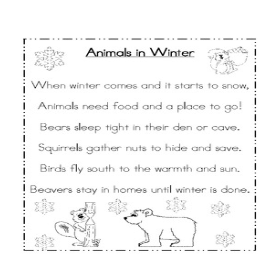  Read one of the books in your bag to yourself or read it to someone in your family!Our words of the week are from the “am” word family.  They are: am, ham, jam, swam and the sight word “is”.  Write two sentences using one of the words in each. Listen to this am word family song/video:https://www.youtube.com/watch?v=yKrmuy7XVUk